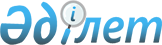 On approval of the Rules for maintaining the register of social entrepreneurship entities
					
			Invalidated
			
			Unofficial translation
		
					Resolution of the Government of the Republic of Kazakhstan dated October 28, 2021 № 773. It became invalid by the Decree of the Government of the Republic of Kazakhstan dated July 17, 2023 № 603.
      Unofficial translation
      Footnote. Became invalid by the Decree of the Government of the Republic of Kazakhstan dated 17.07.2023 No. 603 (comes into effect after ten calendar days after the date of its first official publication).


      Pursuant to paragraph 3 of Article 79-4 of the Entrepreneur Code of the Republic of Kazakhstan, the Government of the Republic of Kazakhstan RESOLVES:
      Footnote. Preamble - as amended by Resolution No. 850 of the Government of the Republic of Kazakhstan dated 26.10.2022 (effective ten calendar days after the date of its first official publication).


      1. To approve the attached Rules for maintaining the register of social entrepreneurship entities.
      2. This Resolution shall come into effect ten calendar days after the day of its first official publication. The Rules for maintaining the register of social entrepreneurship entities Chapter 1. General provisions
      1. These Rules for maintaining the register of social entrepreneurship entities (hereinafter referred to as the Rules) have been developed in accordance with paragraph 3 of Article 79-4 of the Entrepreneurial Code of the Republic of Kazakhstan (hereinafter referred to as the Code) and shall determine the procedure for maintaining the register of social entrepreneurship entities.
      2. The following basic concepts shall be used in these Rules:
      1) special commission - a consultative and advisory body under the local executive bodies of regions, cities of republican significance and the capital, formed from among representatives of state bodies, the National Chamber of Entrepreneurs of the Republic of Kazakhstan, public associations and trade unions to consider issues related to the inclusion of individual entrepreneurs and legal persons (except for large business entities) to the register of social entrepreneurship entities;
      2) the register of social entrepreneurship entities (hereinafter referred to as the Register) - an electronic database containing information about individual entrepreneurs and legal entities that are social entrepreneurship entities, as follows:
      the name of an individual entrepreneur or the name and date of registration of a legal entity;
      identification number;
      legal address (location);
      date of entry in the register;
      category of the social entrepreneurship entity;
      3) business identification number (hereinafter referred to as BIN) - a unique number generated for a legal entity (branch and representative office) and an individual entrepreneur operating in the form of a joint venture;
      4) individual identification number (hereinafter referred to as IIN) - a unique number generated for an individual, including an individual entrepreneur, carrying out activities in the form of personal entrepreneurship;
      5) electronic digital signature (hereinafter referred to as EDS) - a set of electronic digital symbols created utilizing an electronic digital signature and confirming the authenticity of an electronic document, its ownership and the invariance of the content;
      6) social entrepreneurship entity (hereinafter referred to as SEE) - an individual entrepreneur or a legal entity (except for large business entities) included in the register;
      7) SEE of the first category – is the SEE that contributes to the employment of the following categories of citizens, provided that as at the previous calendar year-end the average annual number of persons under any of these categories (one or more such categories) among SEE employees is at least fifty percent (but no more than two persons of such categories), and the share of labor costs on persons falling into any of these categories (one or more such categories) in labor costs is at least twenty-five percent:
      persons with disabilities;
      parents and other legal representatives raising a child with a disability;
      pensioners and citizens of pre-retirement age (within five years before the age of entitlement to pension payments by age);
      fosterlings of children's villages and leavers of orphanages, boarding schools for orphans and children left without parental care - under the age of twenty-nine;
      persons released from service of  punishment  in penitentiary (penal) institutions - within twelve months after their release;
      persons without a fixed residence place;
      parents and other legal representatives of low-income, large or single-parent families, also mothers of large families, awarded with pendants "Altyn alka", "Kumis alka" or  previously awarded Mother Heroine title, as well as awarded Motherhood Order of  I and II degree;
      persons who have undergone medical social rehabilitation of narcological patients or treatment of dependence on psychoactive substances - within twelve months after the rehabilitation or treatment;
      kandas;
      8) SEE of the second category - SEE that promotes the sale of manufactured goods, work performed, and services rendered to citizens from among the categories specified in subparagraph 7) of paragraph 2 of these Rules. Herewith, the share of income from the implementation of such activities (types of such activities) following the results of the previous calendar year should be at least fifty percent of the total income of the SEE, and the share of the net income received by the SEE for the previous calendar year, aimed at the implementation of such activities (types of such activities) in the current calendar year, is at least fifty percent of the amount of the specified income (if there is the net income for the previous calendar year);
      9) SEE of the third category –SEE engaged in the production of commodities, performance of work, provision of services intended for persons with disabilities in order to create conditions for them to overcome or compensate for the limitations of their life, also intended for other persons indicated in subparagraph 7) of paragraph 2 of these Rules, to create equal community inclusion opportunities, provided that the share of income from such activities (types of such activities) as at the end of  the previous calendar year makes at least fifty percent of the SEE total income, and the share of the net income received by the SEE for the previous calendar year, aimed at the implementation of such activities (types of such activities) in the current calendar year, is at least fifty percent of the indicated income amount (in the existence of net income for the previous calendar year) in the following activities:
      provision of social services of everyday  life-sustaining activity;
      provision of social medical services to support and preserve health through the organization of care, assistance in conducting curative measures, systematic monitoring to identify changes in the citizens’ health condition;
      provision of socio-psychological services, for assistance in the correction of the psychological state for adaptation in the social environment;
      provision of socio-pedagogical services aimed at preventing deviations in behavior;
      provision of social and labor services for assistance in job placement and addressing other problems related to labor adaptation;
      provision of services in  enhancing communication potential,  rehabilitation and social adaptation, social support services;
      production and (or) sale of medical equipment, prosthetic and orthopedic devices, digital health software, as well as technical means that can be used solely for the prevention of diseases, rehabilitation of persons with disabilities, including medical habilitation of children with disabilities;
      organization of recreation and health improvement measures for persons with disabilities and pensioners;
      implementation of educational programs of additional education;
      creating conditions for persons with disabilities and low-mobility population groups to provide access to social, transport and recreational infrastructure, the use of vehicles, provision of universal communication services in delivering information;
      10) SEE of the fourth category - SEE that operates on the condition that the share of income from the implementation of such activities (types of such activities) at the end of the previous calendar year is at least fifty percent of the total income of the SEE, and the share of the net income received by the SEE for the previous calendar year, aimed at the implementation of such activities (types of such activities) in the current calendar year, is not less than fifty percent of the amount of the specified income (if there is the net income for the previous calendar year) from among the following types of activities:
      for the provision of psychological, pedagogical and other services aimed at strengthening the family, ensuring family upbringing of children and supporting motherhood and childhood;
      for the organization of recreation and health improvement of children;
      for the implementation of general education curricula for preschool education and training, primary, basic secondary, general secondary education, and educational programs for technical and vocational education;
      for providing psychological and pedagogical support to children with disabilities, medical and social assistance to students and pupils who experience difficulties in mastering the curricula of basic secondary and general secondary education, development and social adaptation;
      for training employees and willing participants (volunteers) of socially oriented non-profit organizations, aimed at improving the quality of services provided by such organizations;
      cultural and educational (including the activities of private museums, theatres, libraries, archives, studio schools, creative workshops, botanical and zoological gardens, houses of culture, and houses of folk art);
      for environmental protection;
      for providing socially vulnerable groups of the population specified in subparagraphs 7) - 10) of paragraph 2 of these Rules, geriatric and gerontological care, organization of health and longevity centres, and activities to maintain a healthy lifestyle.
      Footnote. Paragraph 2 as amended by Resolution No. 850 of the Government of the Republic of Kazakhstan dated 26.10.2022 (effective ten calendar days after the date of its first official publication).


      3. The authorized body for entrepreneurship shall approve the register in the form, in accordance with Annex 1 to these Rules, no later than February 1 of the current year as of December 31 of the previous calendar year.
      The specified information shall be updated annually by the authorized body for entrepreneurship as of December 31 of the previous calendar year for compliance with the conditions provided for in Article 79-3 of the Code, taking into account the information provided by local executive bodies of regions, cities of republican significance and the capital following the results of consideration by a special commission.
      If an individual entrepreneur or a legal entity meets the conditions provided for in Article 79-3 of the Code, the authorized body for entrepreneurship on the 1st day of the calendar quarter, based on information submitted to the authorized body for entrepreneurship by the local executive bodies of regions, cities of republican significance and the capital following the results of consideration by a special commission, shall have the right to enter in the register of new SEEs. Chapter 2. Procedure for maintaining the register
      4. The formation and maintenance of the register shall be carried out by the authorized body for entrepreneurship based on information provided by local executive bodies of regions, cities of republican significance and the capital following the results of consideration by a special commission.
      5. An individual entrepreneur or a legal entity, for its inclusion in the register, shall submit the following documents to the local executive bodies of regions, cities of republican significance and the capital for consideration by a special commission:
      1) an application for the inclusion of an individual entrepreneur or legal entity in the register (hereinafter referred to as the Application) in the form in accordance with Annex 2 to these Rules;
      2) the documents specified in paragraphs 6-9 of these Rules, depending on the category in accordance with which an individual entrepreneur or legal entity applies for inclusion in the register;
      3) a power of attorney of the authorized person of the applicant, certifying the right of such a person to sign the application (in the case of submission of documents by the representative of the applicant acting on the basis of the power of attorney).
      6. An individual entrepreneur or a legal entity that meets the conditions for being included in the first category of the SEE, together with the application, shall submit to the local executive bodies of regions, cities of republican significance and the capital for consideration by a special commission:
      1) a copy of the applicant's staff list, valid on the date of application;
      2) copies of employment contracts with the applicant's employees from among the socially vulnerable segments of the population specified in the conditions for referring to the first category of the SEE;
      3) copies of documents confirming the assignment of the applicant's employees to the socially vulnerable segments of the population specified in the conditions of assignment to the first category of the SEE, according to the list in accordance with Annex 3 to these Rules;
      4) information on the number and wages of the applicant's employees in the form in accordance with Annex 4 to these Rules;
      5) copies of consent to the processing of personal data of the applicant's employees from among the socially vulnerable segments of the population specified in the conditions for referring to the first category of the SEE (indicating that personal data is provided to local executive bodies to include an individual entrepreneur or legal entity in the register).
      7. An individual entrepreneur or a legal entity that meets the conditions for being included in the second category of the SEE, together with the application, shall submit to the local executive bodies of regions, cities of republican significance and the capital for consideration by a special commission:
      1) information on the sale of goods (works, services) produced by citizens from among the socially vulnerable segments of the population specified in the conditions for referring to the first category of the SEE, in the form in accordance with Annex 5 to these Rules;
      2) a certificate of the share of income received by the applicant from the implementation of activities specified in the terms of assignment to the second category of the SEE, based on the results of the previous calendar year in the total amount of income and the share of the net profit received by the applicant for the previous calendar year, aimed at carrying out such activities in the current calendar year; year, from the amount of the specified profit (if there is a net profit for the previous calendar year) in accordance with Form 1 in accordance with Annex 6 to these Rules.
      8. An individual entrepreneur or a legal entity that meets the conditions for being included in the third category of the SEE, together with the application, shall submit to the local executive bodies of regions, cities of republican significance and the capital for consideration by a special commission:
      1) information on the implementation of activities for the production of goods (works, services) intended for citizens from among the categories specified in the conditions for referring to the first category of the SEE, in accordance with the areas of activity indicated in the conditions for referring to the third category of the SEE, to create for such citizens of the conditions that allow to overcome or compensate for the limitations of their life, as well as the opportunity to participate on an equal basis with other citizens in the life of society in the form in accordance with Annex 7 to these Rules;
      2) a certificate on the share of income received by the applicant from the implementation of activities (types of such activities) specified in the conditions for referring to the third category of the SEE, based on the results of the previous calendar year in the total amount of income and the share of the net profit received by the applicant for the previous calendar year, aimed at the implementation such activities (types of such activities) in the current calendar year, from the amount of the specified profit (in the event of a net profit for the previous calendar year) in accordance with Form 2 in accordance with Annex 6 to these Rules.
      9. An individual entrepreneur or a legal entity that meets the conditions for being included in the fourth category of the SEE, together with the application, shall submit to the local executive bodies of regions, cities of republican significance and the capital for consideration by a special commission:
      1) information on the implementation of activities aimed at achieving socially useful goals and contributing to the solution of social problems of society, specified in the conditions for referring to the fourth category of the SEE, in the form in accordance with Annex 8 to these Rules;
      2) a certificate on the share of income received by the applicant from the implementation of activities (types of such activities) specified in the conditions for referring to the fourth category of the SEE, based on the results of the previous calendar year in the total amount of income and the share of the net profit received by the applicant for the previous calendar year, aimed at the implementation such activities (types of such activities) in the current calendar year, from the amount of the specified profit (in the event of a net profit for the previous calendar year) in accordance with Form 3 in accordance with Annex 6 to these Rules.
      10. Local executive bodies of regions, cities of republican significance and the capital shall:
      1) create a special commission to consider applications and documents of an individual entrepreneur or a legal entity specified in paragraphs 5-9 of these Rules, annually no later than 31 (thirty-first) December;
      2) accept applications for inclusion of an individual entrepreneur or legal entity in the register, annually until January 10 and quarterly from the 1st to the 15th day of the month preceding the calendar quarter;
      3) publish in the regional regional weekly print media, as well as on their Internet resource, an announcement about accepting applications for inclusion in the register, indicating the timing and place of admission at least 10 working days before the start date for accepting applications;
      4) advise individual entrepreneurs and legal entities on issues of inclusion in the register;
      5) accept applications from individual entrepreneurs and documents attached to them in accordance with these Rules;
      6) quarterly organize and hold meetings of the special commission;
      7) notify individual entrepreneurs or legal entities of the recommendations of the special commission.
      11. Applications shall be accepted in the locality at the place of registration (legal address) of an individual entrepreneur or legal entity.
      12. The application and documents specified in paragraphs 5 - 9 of these Rules shall be submitted by an individual entrepreneur or legal entity to the local executive bodies of regions, cities of republican significance and the capital in paper form or using electronic media and (or) in the form of electronic documents according to the specified in the announcement to the address in person, by mail, e-mail or through his authorized representative in the approved form, in accordance with Annex 2 to these Rules, which shall be signed by the head or agent in charge, and sealed by the individual entrepreneur or legal entity (if any). The information contained in the application and documents specified in paragraphs 5-9 of these Rules must be valid as of the day they are submitted.
      13. Local executive bodies of regions, cities of republican significance and the capital, when considering an application and documents specified in paragraphs 5-9 of these Rules, shall verify the completeness of the information contained in the submitted documents within two working days from the date of submission of documents.
      Local executive bodies of regions, cities of republican significance and the capital, when considering the application and documents specified in paragraphs 5-9 of these Rules, shall verify the accuracy of the information by comparing it with information received from the relevant state bodies.
      14. The special commission, no later than 5 (five) business days from the date of completion of the acceptance of applications and relevant documents specified in paragraphs 5-9 of these Rules, shall develop recommendations on the inclusion of an individual entrepreneur or legal entity in the register or refusal to include an individual entrepreneur or legal entity to the register.
      15. The Special Commission shall develop recommendations on refusal to include an individual entrepreneur or legal entity in the register if the data provided by the individual entrepreneur or legal entity does not comply with the conditions provided for in subparagraphs 6) - 9) of paragraph 2 of these Rules.
      16. An individual entrepreneur or a legal entity may re-apply to the local executive bodies of regions, cities of republican significance and the capital if a special commission develops a recommendation to refuse to include it in the register.
      17. Local executive bodies of regions, cities of republican significance and the capital no later than January 20 of the current calendar year, and also quarterly no later than the 25th day of the month preceding the calendar quarter, shall submit to the authorized body for entrepreneurship a list of individual entrepreneurs or legal entities recommended by a special commission to be included in the register.
      The authorized body for entrepreneurship, based on this list, shall approve the register and place it on its Internet resource.
      18. Information about the category of a social entrepreneurship entity shall be provided to interested parties, including state bodies in the form of an electronic document certified by an EDS, for use in work.
      19. The register shall contain the following information about each SEE:
      1) on legal entities:
      BIN;
      name, legal form and date of registration of the legal entity;
      legal address (location);
      date of entry in the register;
      SEE category;
      scope of activities of the SEE;
      2) on individual entrepreneurs:
      IIN;
      surname, name and patronymic (if any) and (or) the name of an individual entrepreneur;
      legal address (location);
      date of entry in the register;
      SEE category;
      scope of the SEE.
      20. The search for SEE in the register shall be carried out by:
      1) BIN or IIN;
      2) the name and legal form of the legal entity;
      3) last name, first name and patronymic (if any) and (or) the name of an individual entrepreneur. Register of social entrepreneurship entities 
________________________________________________________________________________ 
dated "___" _______________ 20__
      _____________________________(name of the authorized body) from _______________________________ (name of the individual entrepreneur or legal entity) address: ____________________________, telephone: ________, fax: ______________, e-mail address: _______________________. Application for inclusion of an individual entrepreneur or legal entity in the register of social entrepreneurship entities 
________________________________________________________________________ 
(full name of an individual entrepreneur or legal entity)
      BIN ______________________________ Information about the person entitled to act on behalf of _________________________ (hereinafter referred to as the Applicant) without a power of attorney: ___________________________________. (Last name, first name, patronymic (if any), name of the identity document, number, date of issue, name of the authority that issued the specified document, position) Activities carried out by the applicant in accordance with the General Classifier of Types of Economic Activity (GCTEA) indicating codes: a)......; b)......; ........ Based on the foregoing and guided by the Entrepreneurial Code of the Republic of Kazakhstan, I hereby ask you to recognize ________________________________________________________________________________ (name of an individual entrepreneur or legal entity) as a social entrepreneurship entity. The applicant guarantees that the information provided by him/her in the application and the documents attached to it are reliable. The documents provided for by the Rules for maintaining the register of social entrepreneurship entities are attached (on _____ pages). "___" _______________ 20__
      Footnote. Appendix 3 as amended by Resolution No. 850 of the Government of the Republic of Kazakhstan dated 26.10.2022 (effective ten calendar days after the date of its first official publication). List of documents categorizing the applicant’s employees as socially vulnerable population layers, indicated in the requirements for referring the social entrepreneurship entities to the first category 
      Footnote. Appendix 4 as amended by Resolution No. 850 of the Government of the Republic of Kazakhstan dated 26.10.2022 (effective ten calendar days after the date of its first official publication).
      Information on the staff number and and wages of the applicant's employees 
      __________________________________________________________________
      (full name of the individual entrepreneur or a legal entity)
      From among socially vulnerable population segments, indicated in Articleе 79-3 of the Entrepreneur 
      Code of the Republic of Kazakhstan as of "___" _______________ 20__.
      The share of workers of the categories, indicated in Article 79-3 of the Entrepreneur Code of the Republic of Kazakhstan, in the total average number of employees (persons) for the previous calendar year, in percent– ________.
      "___" _____________ 20__ .
      Footnote. Appendix 5 as amended by Resolution No. 850 of the Government of the Republic of Kazakhstan dated 26.10.2022 (effective ten calendar days after the date of its first official publication). Information on the sale of commodities (works, services) produced by citizens 
from among socially vulnerable population segments  specified in the conditions for referring 
to the first category of social entrepreneurship entities 
      1. General information on the sale of goods (works, services) produced by citizens from among the categories specified in Article 79-3 of the Entrepreneur  Code of the Republic of Kazakhstan.
      2. Description of the assurance mechanism of the sale of commodities (works, services) produced by citizens specified in Article 79-3 of the Entrepreneurial Code of the Republic of Kazakhstan (in any form): 
      ____________________________________________________________________
      ____________________________________________________________________
      ____________________________________________________________________.
      "___" _______________ 20__ . Certificate on the share of income received by the applicant from the activities specified in the conditions for classifying the second category of social entrepreneurship entities, based on the results of the previous calendar year in the total income and the share of the net profit received by the applicant for the previous calendar year, aimed at carrying out such activities in the current calendar year, from the amount of the specified profit (if there is a net profit for the previous calendar year)
      Information on income from the implementation of activities (types of activities) specified in the conditions for referring to the second category of social entrepreneurship entities:
      "___" _______________ 20__ Certificate on the share of income received by the applicant from the implementation of activities specified in the conditions for referring to the third category of social entrepreneurship entities, based on the results of the previous calendar year in the total amount of income and the share of the net profit received by the applicant for the previous calendar year, aimed at the implementation of such activities in the current calendar year, from the amount of the specified profit (if there is a net profit for the previous calendar year)
      Information on income from the implementation of activities (types of activities) specified in the conditions for referring to the third category of social entrepreneurship entities:
      "___" _______________ 20__ Certificate on the share of income received by the applicant from the implementation of activities specified in the conditions for referring to the fourth category of social entrepreneurship entities, based on the results of the previous calendar year in the total amount of income and the share of the net profit received by the applicant for the previous calendar year, aimed at carrying out such activities in the current calendar year, from the amount of the specified profit (if there is a net profit for the previous calendar year)
      Information on income from the implementation of activities (types of activities) specified in the conditions for referring to the fourth category of social entrepreneurship entities:
      "___" _______________ 20__
      Footnote. Appendix 7 as amended by Resolution No. 850 of the Government of the Republic of Kazakhstan dated 26.10.2022 (effective ten calendar days after the date of its first official publication). Information on the implementation of activities for the production  of commodities (works, services) intended for citizens of the categories specified  in the conditions for referring to the first category of social entrepreneurship entities 
      General information on produced products (goods, works, services) intended for citizens of the categories specified in the conditions for referring to the first category of social entrepreneurship entities, in accordance with the activity areas indicated in the conditions for referring to the third category of social entrepreneurship entities, for  creating conditions for such citizens to overcome or compensate for the limitations of their life, also, to create equal community inclusion opportunities 
      2. Description of the properties of commodities (works, services), conductive to conditions for the citizens of the categories, indicated in subparagraph 1) of Article 79-3 of the Entrepreneur Code of the Republic of Kazakhstan, conditions, enabling them to overcome or compensate for the limitations of their life activity, also to create equal community inclusion opportunities (in any form): 
      _______________________________________________________________
      _______________________________________________________________
      "___" _______________ 20__. Information on the implementation of activities aimed at achieving socially useful goals and contributing to the solution of social problems of society, specified in the conditions for referring to the fourth category of social entrepreneurship entities
      "___" _______________ 20__
					© 2012. «Institute of legislation and legal information of the Republic of Kazakhstan» of the Ministry of Justice of the Republic of Kazakhstan
				
      Prime Minister of the Republic of Kazakhstan 

A. Mamin
Approved 
by Resolution of the Government 
of the Republic of Kazakhstan 
dated October 28, 2021 No. 773Annex 1 
to the Rules for maintaining
the register of social 
entrepreneurship entitiesForm
No. 
Name of an individual entrepreneur or legal entity
Surname, name, patronymic (if any) and (or) name of an individual entrepreneur
IIN/BIN
Legal address (location)
Date of entry in the register of social entrepreneurship entities
Category of the social entrepreneurship entity
Scope of activity of the social entrepreneurship entityAnnex 2 
to the Rules for maintaining
the register of social 
entrepreneurship entitiesForm
Individual entrepreneur (head of a legal entity)/authorized person
_______________
(signature)
_____________________________
(full name)
place of seal (if any)Appendix 3to the Rules for maintainingthe register of socialentrepreneurship entitiesForm
Category of citizens
Documents  (submitted in the presence of the ground)
1
2
Persons with disabilities
a copy of the disability certificate 
Parents and other legal representatives raising a child with a disability;
copies of birth certificates (adoption) of the child; copies of documents confirming the establishment of guardianship, custody of a child with a disability (an agreement on guardianship or custody or an act of the guardianship and custody body on the appointment of a guardian or a custodian); a copy of the disability certificate ( establishment of the category "child with a disability")
Pensioners and citizens of pre-retirement age (within five years before the age of entitlement to pension payments by age)
a copy of the pension certificate 
Fosterlings of children's villages and leavers of orphanages, boarding schools for orphans and children left without parental care - under the age of twenty-nine 
a copy of the report on the delivery of a lost (abandoned) child; a copy of the report on the waiver of parental rights and consent to the adoption of the child; a copy of the act of leaving the child in a healthcare organization; certificate of the head of the educational, medical and other organization that maintains an orphan child or a child left without parental care 
Persons released from serving sentences in penitentiary (penal) institutions - within twelve months after release  
Reference from the district police officer at the place of residence; convict's personal file 
Persons without a fixed place of residence
reference from social adaptation centers for persons without a fixed place of residence 
Parents and other legal representatives, under the category of low-income, large or single-parent families, also mothers of large families, awarded with pendants "Altyn alka", "Kumis alka" or  previously awarded Mother Heroine title of as well as awarded Motherhood Order of I and II degree;
documents verifying their status  
       Persons who have undergone medical social rehabilitation of narcological patients or treatment of dependence on psychoactive substances - within twelve months after the rehabilitation or treatment;
medical report of medical and social rehabilitation of narcological and neuropsychiatric clinics  
Kandases
documents verifying their status  Appendix 4to the Rules for maintainingthe register of socialentrepreneurship entitiesForm
No.n/
Name of the indicator
Average number of employees over the previous calendar year, people
Total payroll over the previous calendar year, KZT
1
2
3
4
Total staff
Workers of the categories, indicated in subparagraph 1) of Article 79-3 of the Entrepreneur Code of the Republic of Kazakhstan, including:
Workers of the categories, indicated in subparagraph 1) of Article 79-3 of the Entrepreneur Code of the Republic of Kazakhstan, including:
1.
Persons with a disability
2.
parents and other legal representatives raising a child with a disability;
3.
pensioners and citizens of pre-retirement age (within five years before the age of entitlement to pension payments by age) 
4.
fosterlings of children's villages and leavers of orphanages, boarding schools for orphans and children left without parental care - under the age of twenty-nine 
5.
persons released from serving a sentence in penitentiary (penal) institutions - within twelve months after release  
6.
persons without a fixed place of residence
7.
parents and other legal representatives, under the category of low-income, large or single-parent families, also mothers of large families, awarded with pendants "Altyn alka", "Kumis alka" or  previously awarded Mother Heroine title as well as awarded Motherhood Order of I and II degree;
8.
       persons who have undergone medical social rehabilitation of narcological patients or treatment of dependence on psychoactive substances - within twelve months after the rehabilitation or treatment;
9.
kandas
10.
workers of the categories, indicated in subparagraphs 2), 3), 4) of Article 79-3 of the Entrepreneur Code of the Republic of Kazakhstan 
Individual entrepreneur 
(head of the legal entity)/authorized person
____________
(signature)
_________________________
(print full name)
seal (if available)
seal (if available)Appendix 5to the Rules for maintainingthe register of socialentrepreneurship entitiesForm
Name of the indicator
Name of produced commodities (works, services) 
Number of concluded contracts (indicating the subject of the contracts)
Sales proceeds for the previous calendar year (amount of money under contracts), KZT 
1
2
3
4
Total number of citizens of the categories, indicated in subparagraph 1) of Article 79-3 of the Entrepreneur  Code of the Republic of Kazakhstan, including:
Persons with a disability
parents and other legal representatives raising a child with a disability 
pensioners and citizens of pre-retirement age (within five years before the age of entitlement to pension payments by age) 
fosterlings of children's villages and leavers of orphanages, boarding schools for orphans and children left without parental care - under the age of twenty-nine 
persons released from serving a sentence in penitentiary (penal) institutions - within twelve months after release  
persons without a fixed place of residence
parents and other legal representatives, under the category of low-income, large or single-parent families, also mothers of large families, awarded with pendants "Altyn alka", "Kumis alka" or  previously awarded Mother Heroine title as well as awarded Motherhood Order of I and II degree;
       persons who have undergone medical social rehabilitation of narcological patients or treatment of dependence on psychoactive substances - within twelve months after the rehabilitation or treatment;
kandases
workers of the categories, indicated in subparagraphs 2), 3), 4) of Article 79-3 of the Entrepreneur Code of the Republic of Kazakhstan 
Individual entrepreneur 
(head of the legal entity)/ authorized person 
_______________
(signature)
_________________________
(print full name)
seal (if available)
seal (if available)
seal (if available)Annex 6 
to the Rules for maintaining
the register of social 
entrepreneurship entitiesForm 1
Name of indicator
Indicator value:
Indicator value:
Indicator value:
Indicator value:
Indicator value:
Indicator value:
Name of indicator
from the activities of social entrepreneurship entities of the second category
from the activities of social entrepreneurship entities of the third category
from the activities of social entrepreneurship entities of the fourth category
from the activities of social entrepreneurship entities of the fourth category
from the activities of social entrepreneurship entities of the fourth category
from the activities of social entrepreneurship entities of the fourth category
1
1
1
1
2
3
4
Total income from activities received in the previous calendar year, tenge
Total income from activities received in the previous calendar year, tenge
Total income from activities received in the previous calendar year, tenge
Total income from activities received in the previous calendar year, tenge
Income from the implementation of activities (types of activities) specified in the terms of reference to the second category of social entrepreneurship entities received in the previous calendar year, tenge
Income from the implementation of activities (types of activities) specified in the terms of reference to the second category of social entrepreneurship entities received in the previous calendar year, tenge
Income from the implementation of activities (types of activities) specified in the terms of reference to the second category of social entrepreneurship entities received in the previous calendar year, tenge
Income from the implementation of activities (types of activities) specified in the terms of reference to the second category of social entrepreneurship entities received in the previous calendar year, tenge
The share of income from the implementation of activities (types of activity) specified in the conditions for referring to the second category of social entrepreneurship entities, based on the results of the previous calendar year in the total income, percent
The share of income from the implementation of activities (types of activity) specified in the conditions for referring to the second category of social entrepreneurship entities, based on the results of the previous calendar year in the total income, percent
The share of income from the implementation of activities (types of activity) specified in the conditions for referring to the second category of social entrepreneurship entities, based on the results of the previous calendar year in the total income, percent
The share of income from the implementation of activities (types of activity) specified in the conditions for referring to the second category of social entrepreneurship entities, based on the results of the previous calendar year in the total income, percent
The amount of net profit received in the previous calendar year, tenge
The amount of net profit received in the previous calendar year, tenge
The amount of net profit received in the previous calendar year, tenge
The amount of net profit received in the previous calendar year, tenge
The amount of profit aimed at the implementation of activities (types of activities) specified in the conditions for referring to the second category of social entrepreneurship entities in the current calendar year, tenge
The amount of profit aimed at the implementation of activities (types of activities) specified in the conditions for referring to the second category of social entrepreneurship entities in the current calendar year, tenge
The amount of profit aimed at the implementation of activities (types of activities) specified in the conditions for referring to the second category of social entrepreneurship entities in the current calendar year, tenge
The amount of profit aimed at the implementation of activities (types of activities) specified in the conditions for referring to the second category of social entrepreneurship entities in the current calendar year, tenge
The share of net profit received in the previous calendar year, aimed at the implementation of activities (types of activities) specified in the conditions for referring to the second category of social entrepreneurship entities, in the current calendar year from the amount of the specified profit, tenge
The share of net profit received in the previous calendar year, aimed at the implementation of activities (types of activities) specified in the conditions for referring to the second category of social entrepreneurship entities, in the current calendar year from the amount of the specified profit, tenge
The share of net profit received in the previous calendar year, aimed at the implementation of activities (types of activities) specified in the conditions for referring to the second category of social entrepreneurship entities, in the current calendar year from the amount of the specified profit, tenge
The share of net profit received in the previous calendar year, aimed at the implementation of activities (types of activities) specified in the conditions for referring to the second category of social entrepreneurship entities, in the current calendar year from the amount of the specified profit, tenge
Individual entrepreneur (head of a legal entity)/authorized person
_______________
(signature)
_____________________________
(full name)
place of seal (if any)Form 2
Name of indicator
Indicator value:
Indicator value:
Indicator value:
Indicator value:
Indicator value:
Indicator value:
Name of indicator
from the activities of social entrepreneurship entities of the second category
from the activities of social entrepreneurship entities of the third category
from the activities of social entrepreneurship entities of the fourth category
from the activities of social entrepreneurship entities of the fourth category
from the activities of social entrepreneurship entities of the fourth category
from the activities of social entrepreneurship entities of the fourth category
1
1
1
1
2
3
4
Total income from activities received in the previous calendar year, tenge
Total income from activities received in the previous calendar year, tenge
Total income from activities received in the previous calendar year, tenge
Total income from activities received in the previous calendar year, tenge
Income from the implementation of activities (types of activities) specified in the conditions for referring to the third category of social entrepreneurship entities received in the previous calendar year, tenge
Income from the implementation of activities (types of activities) specified in the conditions for referring to the third category of social entrepreneurship entities received in the previous calendar year, tenge
Income from the implementation of activities (types of activities) specified in the conditions for referring to the third category of social entrepreneurship entities received in the previous calendar year, tenge
Income from the implementation of activities (types of activities) specified in the conditions for referring to the third category of social entrepreneurship entities received in the previous calendar year, tenge
The share of income from the implementation of activities (types of activity) specified in the conditions for referring to the third category of social entrepreneurship entities, based on the results of the previous calendar year in the total income, percent
The share of income from the implementation of activities (types of activity) specified in the conditions for referring to the third category of social entrepreneurship entities, based on the results of the previous calendar year in the total income, percent
The share of income from the implementation of activities (types of activity) specified in the conditions for referring to the third category of social entrepreneurship entities, based on the results of the previous calendar year in the total income, percent
The share of income from the implementation of activities (types of activity) specified in the conditions for referring to the third category of social entrepreneurship entities, based on the results of the previous calendar year in the total income, percent
The amount of net profit received in the previous calendar year, tenge
The amount of net profit received in the previous calendar year, tenge
The amount of net profit received in the previous calendar year, tenge
The amount of net profit received in the previous calendar year, tenge
The amount of profit aimed at the implementation of activities (types of activities) specified in the conditions for referring to the third category of social entrepreneurship entities in the current calendar year, tenge
The amount of profit aimed at the implementation of activities (types of activities) specified in the conditions for referring to the third category of social entrepreneurship entities in the current calendar year, tenge
The amount of profit aimed at the implementation of activities (types of activities) specified in the conditions for referring to the third category of social entrepreneurship entities in the current calendar year, tenge
The amount of profit aimed at the implementation of activities (types of activities) specified in the conditions for referring to the third category of social entrepreneurship entities in the current calendar year, tenge
The share of net profit received in the previous calendar year, aimed at the implementation of activities (types of activities) specified in the conditions for referring to the third category of social entrepreneurship entities, in the current calendar year from the amount of the specified profit, tenge
The share of net profit received in the previous calendar year, aimed at the implementation of activities (types of activities) specified in the conditions for referring to the third category of social entrepreneurship entities, in the current calendar year from the amount of the specified profit, tenge
The share of net profit received in the previous calendar year, aimed at the implementation of activities (types of activities) specified in the conditions for referring to the third category of social entrepreneurship entities, in the current calendar year from the amount of the specified profit, tenge
The share of net profit received in the previous calendar year, aimed at the implementation of activities (types of activities) specified in the conditions for referring to the third category of social entrepreneurship entities, in the current calendar year from the amount of the specified profit, tenge
Individual entrepreneur (head of a legal entity)/authorized person
_______________
(signature)
_____________________________
(full name)
place of seal (if any)Form 3
Name of indicator
Indicator value:
Indicator value:
Indicator value:
Indicator value:
Indicator value:
Indicator value:
Name of indicator
from the activities of social entrepreneurship entities of the second category
from the activities of social entrepreneurship entities of the third category
from the activities of social entrepreneurship entities of the fourth category
from the activities of social entrepreneurship entities of the fourth category
from the activities of social entrepreneurship entities of the fourth category
from the activities of social entrepreneurship entities of the fourth category
1
1
1
1
2
3
4
Total income from activities received in the previous calendar year, tenge
Total income from activities received in the previous calendar year, tenge
Total income from activities received in the previous calendar year, tenge
Total income from activities received in the previous calendar year, tenge
Income from the implementation of activities (types of activities) specified in the conditions for referring to the fourth category of social entrepreneurship entities received in the previous calendar year, tenge
Income from the implementation of activities (types of activities) specified in the conditions for referring to the fourth category of social entrepreneurship entities received in the previous calendar year, tenge
Income from the implementation of activities (types of activities) specified in the conditions for referring to the fourth category of social entrepreneurship entities received in the previous calendar year, tenge
Income from the implementation of activities (types of activities) specified in the conditions for referring to the fourth category of social entrepreneurship entities received in the previous calendar year, tenge
The share of income from the implementation of activities (types of activities) specified in the conditions for referring to the fourth category of social entrepreneurship entities, based on the results of the previous calendar year in the total income, percent
The share of income from the implementation of activities (types of activities) specified in the conditions for referring to the fourth category of social entrepreneurship entities, based on the results of the previous calendar year in the total income, percent
The share of income from the implementation of activities (types of activities) specified in the conditions for referring to the fourth category of social entrepreneurship entities, based on the results of the previous calendar year in the total income, percent
The share of income from the implementation of activities (types of activities) specified in the conditions for referring to the fourth category of social entrepreneurship entities, based on the results of the previous calendar year in the total income, percent
The amount of net profit received in the previous calendar year, tenge
The amount of net profit received in the previous calendar year, tenge
The amount of net profit received in the previous calendar year, tenge
The amount of net profit received in the previous calendar year, tenge
The amount of profit aimed at the implementation of activities (types of activities) specified in the conditions for referring to the fourth category of social entrepreneurship entities in the current calendar year, tenge
The amount of profit aimed at the implementation of activities (types of activities) specified in the conditions for referring to the fourth category of social entrepreneurship entities in the current calendar year, tenge
The amount of profit aimed at the implementation of activities (types of activities) specified in the conditions for referring to the fourth category of social entrepreneurship entities in the current calendar year, tenge
The amount of profit aimed at the implementation of activities (types of activities) specified in the conditions for referring to the fourth category of social entrepreneurship entities in the current calendar year, tenge
The share of net profit received in the previous calendar year, aimed at the implementation of activities (types of activities) specified in the conditions for referring to the fourth category of social entrepreneurship entities, in the current calendar year from the amount of the specified profit, tenge
The share of net profit received in the previous calendar year, aimed at the implementation of activities (types of activities) specified in the conditions for referring to the fourth category of social entrepreneurship entities, in the current calendar year from the amount of the specified profit, tenge
The share of net profit received in the previous calendar year, aimed at the implementation of activities (types of activities) specified in the conditions for referring to the fourth category of social entrepreneurship entities, in the current calendar year from the amount of the specified profit, tenge
The share of net profit received in the previous calendar year, aimed at the implementation of activities (types of activities) specified in the conditions for referring to the fourth category of social entrepreneurship entities, in the current calendar year from the amount of the specified profit, tenge
Individual entrepreneur (head of a legal entity)/authorized person
_______________
(signature)
_____________________________
(full name)
place of seal (if any)Appendix 7to the Rules for maintainingthe register of socialentrepreneurship entitiesForm
Target group
Produced type of products (goods, works, services) 
Intended purpose of produced type of output (goods, works, services) 
Proceeds from the sale of output (goods, works, services) for the previous calendar year  
1
2
3
4
Persons with a disability
Parents and other legal representatives raising a child with a disability
Pensioners and citizens of pre-retirement age (within five years before the age of entitlement to pension payments by age) 
Fosterlings of children's villages and leavers of orphanages, boarding schools for orphans and children left without parental care - under the age of twenty-nine 
Persons released from serving a sentence in penitentiary (penal) institutions - within twelve months after release  
Persons without a fixed place of residence 
Parents and other legal representatives, under the category of low-income, large or single-parent families, also mothers of large families, awarded with pendants "Altyn alka", "Kumis alka" or  previously awarded Mother Heroine title as well as awarded Motherhood Order of I and II degree 
Persons who have undergone medical social rehabilitation of narcological patients or treatment of dependence on psychoactive substances - within twelve months after the rehabilitation or treatment 
Kandases 
Individual entrepreneur 
(head of the legal entity)/ authorized person 
_______________
(signature)
_________________________
(print full name)
_________________________
(print full name)
seal (if available)
seal (if available)
seal (if available)Annex 8
to the Rules for maintaining
the register of social
entrepreneurship entitiesForm
Kind of activity
Types of activities in accordance with the General Classifier of Types of Economic Activity (GCTEA) with the indication of codes
Revenue from the sale of products (goods, works, services)
Revenue from the sale of products (goods, works, services)
Revenue from the sale of products (goods, works, services)
1
1
1
2
3
Activities for the provision of psychological, pedagogical and other services aimed at strengthening the family, ensuring family upbringing of children and supporting motherhood and childhood
Activities for the provision of psychological, pedagogical and other services aimed at strengthening the family, ensuring family upbringing of children and supporting motherhood and childhood
Activities for the provision of psychological, pedagogical and other services aimed at strengthening the family, ensuring family upbringing of children and supporting motherhood and childhood
Activities for the organization of recreation and health improvement of children
Activities for the organization of recreation and health improvement of children
Activities for the organization of recreation and health improvement of children
Activities for the implementation of general education curricula for preschool education and training, primary, basic secondary, general secondary education, educational programs for technical and vocational education
Activities for the implementation of general education curricula for preschool education and training, primary, basic secondary, general secondary education, educational programs for technical and vocational education
Activities for the implementation of general education curricula for preschool education and training, primary, basic secondary, general secondary education, educational programs for technical and vocational education
Activities to provide psychological and pedagogical support to children
with disabilities, medical and social assistance to students and pupils experiencing difficulties in mastering the curricula of basic secondary and general secondary education, development and social adaptation
Activities to provide psychological and pedagogical support to children
with disabilities, medical and social assistance to students and pupils experiencing difficulties in mastering the curricula of basic secondary and general secondary education, development and social adaptation
Activities to provide psychological and pedagogical support to children
with disabilities, medical and social assistance to students and pupils experiencing difficulties in mastering the curricula of basic secondary and general secondary education, development and social adaptation
Training activities for employees and volunteers (volunteers) of socially oriented non-profit organizations aimed at improving the quality of services provided by such organizations
Training activities for employees and volunteers (volunteers) of socially oriented non-profit organizations aimed at improving the quality of services provided by such organizations
Training activities for employees and volunteers (volunteers) of socially oriented non-profit organizations aimed at improving the quality of services provided by such organizations
Cultural and educational activities (including the activities of private museums, theatres, libraries, archives, studio schools, creative workshops, botanical and zoological gardens, houses of culture, and houses of folk art)
Cultural and educational activities (including the activities of private museums, theatres, libraries, archives, studio schools, creative workshops, botanical and zoological gardens, houses of culture, and houses of folk art)
Cultural and educational activities (including the activities of private museums, theatres, libraries, archives, studio schools, creative workshops, botanical and zoological gardens, houses of culture, and houses of folk art)
Environmental protection activities
Environmental protection activities
Environmental protection activities
Activities to provide socially vulnerable segments of the population specified in Article 79-3 of the Entrepreneurial Code of the Republic of Kazakhstan, geriatric and gerontological assistance, organization of health and longevity centres, events
for a healthy lifestyle
Activities to provide socially vulnerable segments of the population specified in Article 79-3 of the Entrepreneurial Code of the Republic of Kazakhstan, geriatric and gerontological assistance, organization of health and longevity centres, events
for a healthy lifestyle
Activities to provide socially vulnerable segments of the population specified in Article 79-3 of the Entrepreneurial Code of the Republic of Kazakhstan, geriatric and gerontological assistance, organization of health and longevity centres, events
for a healthy lifestyle
Individual entrepreneur (head of a legal entity)/authorized person
_______________
(signature)
_____________________________
(full name)
place of seal (if any)